Способы разрешения конфликтных ситуаций.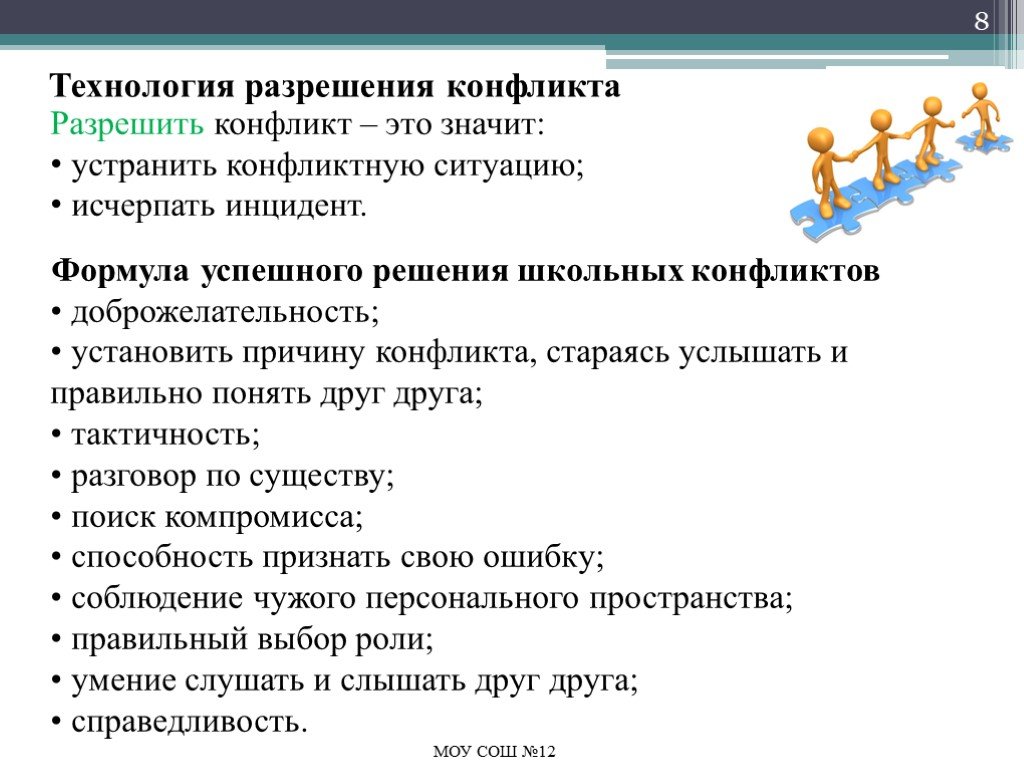 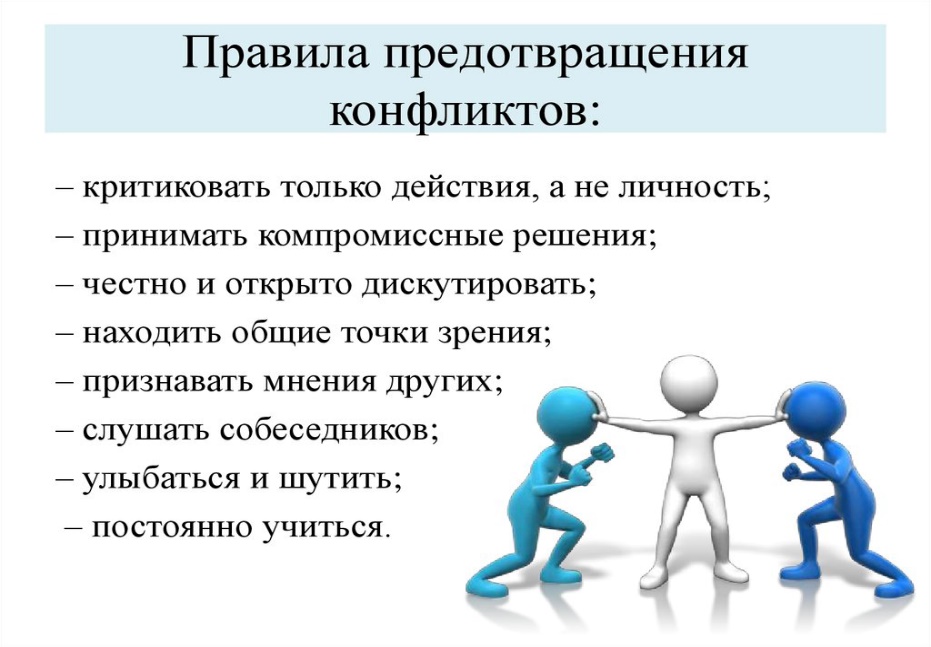 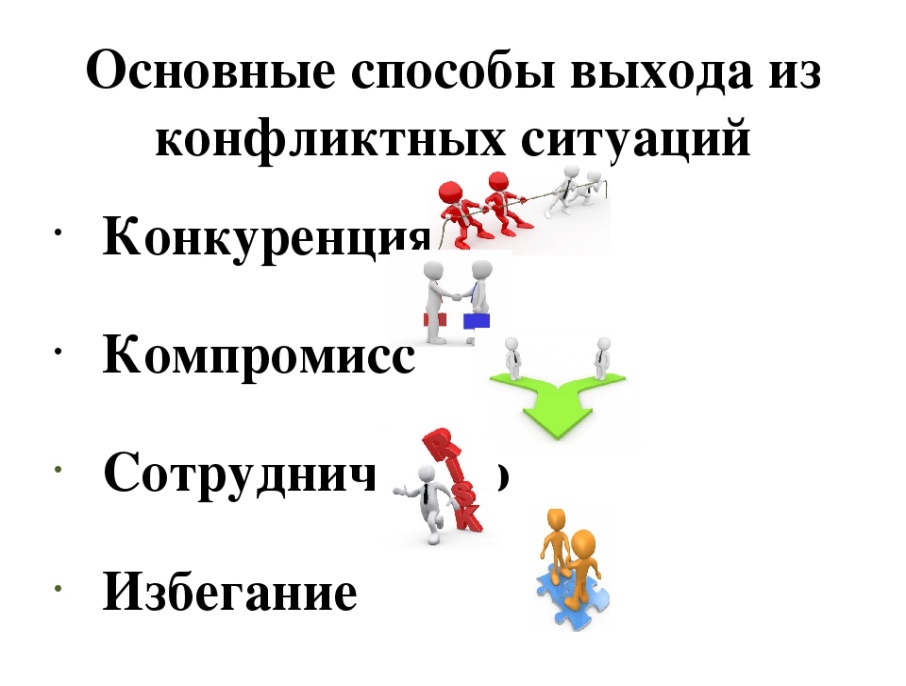 Помни, лучший способ разрешить конфликт – избегать его!